和合期货沪铜周报（20181210--20181214）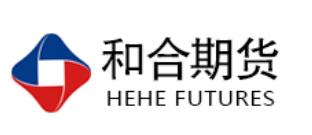 翟璐
          从业资格证号：F3020441
          投询资格证号：Z0011873 电话：0351-7342558邮箱：zhailu@hhqh.com.cn沪铜期货合约成交情况1，沪铜主力本周震荡12月10日--12月14日，沪铜指数总成交量147.3万手，较上周减少48.6万手，总持仓量48.2万手，较上周减仓0..2万手，沪铜主力本周窄幅震荡，主力合约收盘价48890，比上周收盘价下跌0.59%。2，铜现货市场价格12月14日1#铜重要市场现货价格：长江现货均价49240，较昨日下跌40；广东现货均价48280，较昨日上涨0；武汉现货均价49200，较昨日下跌50；重庆现货均价49250，较昨日下跌50；北京现货均价49200，较昨日下跌50；影响因素分析宏观方面     国内方面，2018年三季度GDP当季同比值为6.5%，是近十年的低位。11月制造业PMI回落至荣枯线上，新订单指数回落0.4个百分点。在企业和居民债务高企的背景下，国内经济仍然承压。 国际方面，主要经济体制造业PMI均出现下滑迹象，IMF预计明年美欧日GDP增速将同步下滑，全球经济增长动能不足已成为市场共识。虽然G20峰会期间中美领导人就经贸问题达成一致，暂停互加新的关税，但鉴于种种不确定因素，中美贸易摩擦仍然可能存在。总体来看，宏观层面对铜价的压制较为明显。供给方面圣地亚哥12月10日消息，智利国家铜业委员会(Cochilco)周一公布的数据显示，智利1-10月铜产量较上年同期增加6%，至474万吨。产量增加是因必和必拓(BHP)旗下Escondida铜矿表现强劲，其今年已经产铜95,900吨，增加47%，上年同期该矿曾发生罢工。Escondida铜矿是全球最大的铜矿。根据智利国家铜业公司(Codelco)，智利1-10月铜产量下降3.4%，至145万吨。11月中国精铜产量为74.61万吨，环比增长3.53%，同比增长3.91%；1—11月累计产量为797.27万吨，同比增长9.7%。部分企业为了完成年度产量目标，12月精铜产量有望进一步抬升。长期来看，国内冶炼厂产能投放较为集中，精铜供应较难出现紧缺。需求端    中国海关总署公布的数据显示，中国11月未锻轧铜及铜材进口量为45.6万吨，环比增加8.6%，但同比减少3%，中国1-11月未锻轧铜及铜材进口量为486.9万吨，同比增加14.9%。下游铜杆，尽管铜杆厂家11月整体产销较上月持稳，但从调研中，我们还是感受到目前行业整体承压，加工费攀升略显乏力。9月中下旬之后，国内需求疲弱，进口窗口关闭时间长，使得11月未锻轧铜及铜材进口量出现今年以来首次同比转为负增长。后市行情研判供需基本面矛盾不凸显，但目前沪铜在50000一线，废铜退出市场，需要精铜填补，交易所库存下降明显，支撑期铜。中美双方在G20会议上初步达成共识，避免了贸易冲突进一步升级，但华为事件发生引发更多不确定性，从趋势看内外盘都有较长时间的横盘整理，为下一波行情储备足够的能量，目前宏观面相对利好，上涨空间大于下跌空间，短期来看有上涨需求。交易策略建议建议下周沪铜暂时观望。风险揭示：您应当客观评估自身财务状况、交易经验，确定自身的风险偏好、风险承受能力和服务需求，自行决定是否采纳期货公司提供的报告中所给出的建议。您应当充分了解期货市场变化的不确定性和投资风险，任何有关期货行情的预测都可能与实际情况有差异，若您据此入市操作，您需要自行承担由此带来的风险和损失。 免责声明：本报告的信息均来源于公开资料，本公司对这些信息的准确性和完整性不作任何保证，文中的观点、结论和建议仅供参考，不代表作者对价格涨跌或市场走势的确定性判断，投资者据此做出的任何投资决策与本公司和作者无关。 本报告所载的资料、意见及推测仅反映本公司于发布日的判断，在不同时期，本公司可发出与本报告所载资料、意见及推测不一致的报告，投资者应当自行关注相应的更新或修改。 和合期货投询部 联系电话：0351-7342558 公司网址：http://www.hhqh.com.cn和合期货有限公司经营范围包括：商品期货经纪业务、金融期货经纪业务、期货投资咨询业务、公开募集证券投资基金销售业务。 